General Description:  This procedure explains how to process a separation due to retirement from the .  Responsible Manager:  Director of Human ResourcesRelated Policies:Separation of Employment http://www.unm.edu/~ubppm/ubppmanual/3225.htm    3625 	Retirement http://www.unm.edu/~ubppm/ubppmanual/3625.htmDefinitions:Retiree:  	Voluntary separation from employment in accordance with UNM Policy. 
Note: Retiree from UNM means that the employee (staff or faculty) has been approved and processed from ERB, or, IF applicable is taking out the minimum contribution from the Alternative Retirement Plans. Separation:  	Separation from UNM indicates that ALL job records are terminated, all active benefit deductions are ended, and annual leave balance is paid out if applicable.Related Forms:	NBAJOBS	Employee Jobs FormRelated Procedures:	P89 T05 	Job End 	P62 T04 	Payroll Separation ProcessP89 T02           Add Additional IMPORTANT NOTES:This process consists of two parts:  Employee Data Centers (EDCs) verify that the separation form is a true separation from UNM by reviewing their Banner record.Payroll ends all other records, including deductions and the employee record, and other tasks, as needed, if separation is a retirement.  This part is addressed in the Payroll Separation Procedure.Common Error Messages:* * * E N D * * *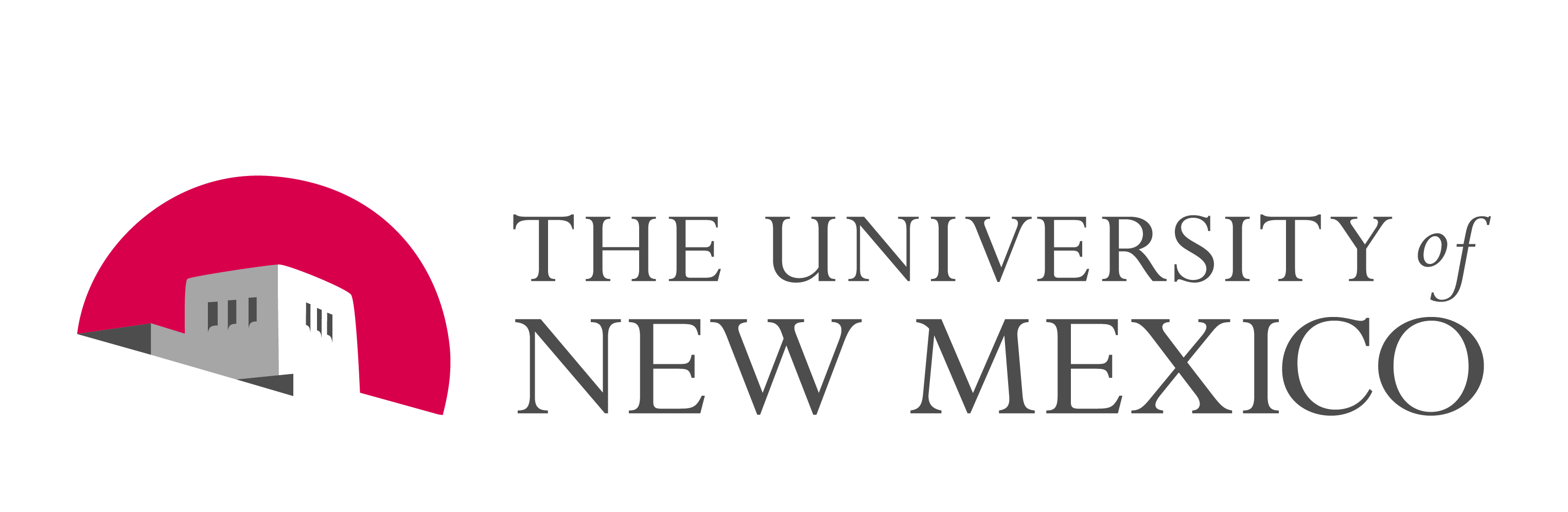 LINK Human Resources and PayrollHUMAN RESOURCESP62 T03 EDC Separation ProcessRetirementDate Issued/Rev:  6/22/2011P62 T03 EDC Separation ProcessRetirementDate Issued/Rev:  6/22/2011P62 T03 EDC Separation ProcessRetirementDate Issued/Rev:  6/22/2011Step#Action / Field NameComments / Options1Go to:  Type NBAJOBS and press ENTER.2ID:  Enter the employee’s UNM ID.  If unknown, search by name and locate correct employee.3Query Date:  Tab to query date.  Adjust the query date to a date prior to the current date, otherwise all job records will not display. NOTE:  Use format:  dd/mm/yyyy4Select “Next Block” or hit Enter5Click on down arrow next to the Positions box to view positions.NOTE:  If the employee is not truly separating from UNM as described above, but rather moving to another job, department, or is changing to another eClass, the separation form is null and void.  Refer to P89 T05 “Job End.”6Click on “List of Employee’s jobs (NBIJLST)”7Select “Next Block” or hit Enter8Select the job position number that you will be updating9Click on Base job tab – if contract end date is populated, enter “End Date” to match “Separation Date.” 10Next, click on Job Detail tab11Select “Options” then click on “Add or Change with a New Effective Date.”NOTE:  If the Job is ending before the last paid date (top right corner), the Effective date is the day of the last paid date, and the Personnel date is the actual separation date.  The effective date cannot be less than the new effective date, but the personnel date can be used to reflect the  separation date if the transaction is received after the last paid date. 12Effective Date: Required. Enter the date (mm/dd/yyyy), press  Enter or click on calendar to select the appropriate pay date.13Click “OK.”14Status:  Click on the arrow and select “Terminated.”15Job Change Reason:  Select  “SEP06”16Select “Save.”Make a copy of the transaction for files, and send transaction to Payroll for final processingNote: Write down annual salary on ePan if not listed, you’ll need it for #25.17Go To:  Position: box (upper left-hand side)NOTE:  Always check query date to check recent for jobs.  Recommend using beginning of FY.18Position: Type NBRETR in position for retired employeeReview separation from previous job (job detail tab)NOTE:   Faculty may use emeriti titles as applicable. 19Select “Options” then Add or Change with a New Effective Date.”20Suffix: Type 00.21Select “Next Block.”22See the pop up window display.  Enter begin date, enter as secondary and enter annual salary, click OK and Save.23Begin Date:  Enter the date the separation begins.Note: First day of the month after resignation date24Job type: select PrimaryNOTE: retiree “NB” job can be primary as long as it does not begin dates do not overlap with other jobs.25Annual Salary:  Enter their ending FULL TIME annual salaryNote: Full-time salary is taken from the job employee separated from.26Click “OK.”27Hours Per Day: 1.00NOTE: Amount will default in effective 1/1/1128Hours Per Pay: 1.00NOTE: Amount will default in effective 1/1/1129Job Change Reason:  Type ADDJB. and Save30Tab to Payroll Default and verify Time Sheet Org. Change, if necessary. Save if change is madeNOTE: The org code will default form PEAEMPL31Tab to Default Earnings and verify Earnings Code shows 999 (unless Full VA)  and Hours or Units shows 1.0Amount will default in Effective 1/1/11NOTE: Rate and assigned salary should match monthly rate31Tab to Labor Distribution and verify that the index is 475039, if not change it.SaveNOTE: the Labor defaults in from the NB% job and is used to process retiree benefits.32Select “Save.”33More Retiree Separations to process:If yes, return to step 1.If not, select “Exit.”Error MessagesHow to fix or correct: